Телефоны доверияТы находишься в опасности или с тобой произошёл несчастный случай – позвони по телефону доверия или экстренной службы и поговори со специалистом твоего города.8-800-2000-122 – телефон Службы телефона доверия для подростков и детей, работающей во всех регионах РФ (бесплатный звонок с городского телефона).Или позвони по номеру телефона в своем городе!ЧЕЛЯБИНСК007, 721-19-21, 722-07-65, 722-07-38 (время работы: ежедневно с 8.00 до 19.45) Областная экстренная психологическая помощь Челябинского областного центра социальной защиты «Семья»
269-77-77 (время работы: понедельник-пятница с 17.00 до 9.00, выходные и праздничные дни – круглосуточно) Телефон доверия для детей и подростков
263-65-60, 263-51-23, 735-51-61 Телефон доверия Кризисного центра
735-51-53 – служба экстренного реагирования МБУ СО «кризисный центр» (круглосуточно);772-43-13, 772-43-33 (время работы: с 10.00 до 21.00, кроме праздничных дней)Областной детский телефон доверия
8-351-941-55-41 Центр помощи семье и детям г. Магнитогорска
8-351-365-15-15 Телефон доверия г. Златоуст269-77-77 – телефон доверия на базе Государственного бюджетного учреждения здравоохранения «Областная клиническая специализированная психоневрологическая больница №1» (понедельник-пятница с 9 часов до 17 часов, суббота, воскресенье и праздничные дни круглосуточно);261-42-42 – МБУ ЦПС  «Компас»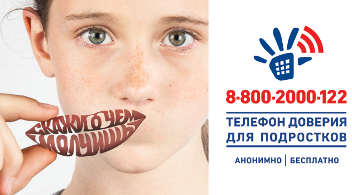 